В соответствии с требования ст. 189,190 Трудового Кодекса РФ в целях упорядочения работы МБДОУ №21 п. Кавалерово Кавалеровского района Приморского края и укрепления трудовой дисциплины утверждены следующие Правила.
Глава 1. Общие положения.1.1.Настоящие Правила внутреннего трудового распорядка (далее по тексту – «Правила» регламентирует внутренний трудовой распорядок в Муниципальном бюджетном дошкольном образовательном учреждения «Детский сад №12» пгт Хрустальный Кавалеровского муниципального района (далее по тексту ДОУ): порядок приема и увольнения работников, основные права, обязанности сторон трудового договора, режим работы, время отдыха, применяемые к работникам меры поощрения и взыскания, а также иные вопросы регулирования трудовых отношений в организации.1.2. Правила внутреннего трудового распорядка имеют целью укреплять трудовую дисциплину, способствовать рациональному использованию рабочею времени, ВЫСОКОМУ качеству работы, повышению производительности и эффективности труда в ДОУ .1.3.Правила распространяются на всех лиц заключивших трудовой договор с ДОУ и являются обязательными для применения и соблюдения.1.4. Привила утверждаются, изменяются и отменяются по решению заведующего ДОУ на основании изданного приказа по основной деятельности.1.5. Правила вступают в силу со дня их утверждения заведующего ДОУ.1.6. Правила прекращают свои действие в связи с:- утверждением новой редакции Правил:- изменением законодательства Российской Федерации, регулирующего трудовые и иные, тесно связанные с ними отношения:- отменой (признанием утратившими силу). В настоящих Правилах используются следующие термины:«Работодатель» - МБДОУ №12 пгт Хрустальный«Руководство» - заведующий МБДОУ №12 пгт. Хрустальный«Работник» - физическое лицо, вступившее в трудовые отношения с Работодателем на основании трудового договора и на иных основаниях, предусмотренных ст. 16 Трудового кодекса РФ;«Дисциплина труда» - обязательное для всех работников подчинение правилам повеления, определенным в соответствия с Трудовым кодексом РФ, иными законами.Трудовые обязанности и нрава Работников конкретизируются в трудовых договорах, должностных инструкциях, производственных (на профессии) инструкциях.2. Порядок приема и перевода2.1. Прием на работу осуществляется по следующим правилам:2.1.1. Лицо, поступающее на работу, предъявляет:- паспорт или иной документ, удостоверяющий личность:- трудовую книжку (за исключением случаев, когда трудовой договор заключается впервые или лицо поступает на работу на условиях совместительств):- Страховое свидетельство государственного пенсионного страхования;- Документы воинского учёта (для военнообязанных и лиц, подлежащих призыву на военную службу);- Документ об образовании, о квалификации или наличия специальных знаний (при поступлении на работу, требующую специальных знаний или специальной подготовки).- справку о наличии (отсутствии) судимости и (или) факта уголовного преследования либо о прекращении уголовного преследования по реабилитирующим основаниям, выданную и порядке и по форме, которые устанавливаются федеральным органом исполнительной власти, осуществляющим функции по выработке и реализация государственной политики и нормативно правовому регулированию в сфере внутренних дел. При поступлении на работу, связанную с деятельностью, к осуществлению которой в соответствии с настоящим Кодексом, иным федеральным законом не допускаются лица, имеющие или имевшие судимость, подвергающиеся или подвергавшиеся уголовному) преследованию.2.1.2. Прием на работу без предъявления указанных документов не допускается. Исключение составляют случаи, когда лицо впервые поступает на работу. В этом случае трутовая книжка и страховое свидетельство государственного пенсионного страхования оформляются в ДОУ.2.1.3. На работу принимаются кандидаты, отвечающие установленным в должностных инструкциях, производственных (по профессии) инструкциях, квалификационных характеристиках требованиям.2.1.4. Работодатель вправе для проверки соответствия Работника поручаемой работе установить испытание на срок до 3 месяцев (для всех Работников) или до 6 месяцев (для заместителя руководителя). Продолжительность испытательного срока зависит от должности профессии, которую принимается Работник. Порядок проведения испытания и установления его результатов определяется трутовым договором.2.1.5. С принимаемым на работу заключается трудовой договор, составляемый в письменной форме, один экземпляр которого передается под роспись Работнику, другой - хранится у Работодателя.2.1.6. В ДОУ принято:- заключение трудовых договоров на неопределенный срок (бессрочных трудовых договоров):- заключение с отдельными категориями Работников трудовых договоров на определенный срок «срочных трудовых договоров»:- заключение договоров гражданско - правового характера,2.1.7. Прием на работу оформляется приказом распоряжением) Работодателя, изданным на основании заключенного трутового договора. Содержание приказа (распоряжения) объявляется работнику под расписку к 3-дневный срок со дня фактическое о начала работы.2.1.8. Перед допуском Работника к исполнению обязанностей (выполнению работ) предусмотренных заключенным трудовым договором. Работодатель:- знакомит работника с порученной работой, рабочим местом, условиями труда, режимом труда, системой и формой оплаты труда, а также локальными нормативными актами имеющими отношение к трудовой функции работника:- разъясняет Работнику его права и предупреждает об ответственности, к которой Работник может быть привлечен при неисполнении своих обязанностей, несоблюдении настоящих Правил иных локальных нормативных актов:- проводит инструктаж по правилам техники безопасности на рабочем месте, обучение безопасным методам и приемам выполнения работ по охране труда и оказанию первой помощи при несчастных случаях на производстве, инструктаж по охране труда, стажировку на рабочем месте и проверку знаний требований охраны труда, безопасных методов и приемов выполнения работ;- вносит запись о приеме на работу в трудовую книжку, а для впервые поступающего на работу заводит (трудовую книжку и готовит документы, необходимые для оформления страхового свидетельства государственного пенсионного страхования;2.2.1. Перевод по инициативе Работодателя по причинам, связанным с изменением организационных или технологических условий труда (перевод, представляющий собой изменение существенных условий трутового договора без изменения трудовой функции Работника), производится по следующим правилам:а) Работодатель за 2 месяца до перевода в письменной форме уведомляет Работника о переводе:б) при согласии Работника в письменной форме) перевод оформляется приказом (распоряжением) Работодателя;в) при отказе Работника на продолжение работы в новых условиях Работодатель в письменной форме предлагает ему имеющуюся в организации работу, соответствующую его квалификации и состоянию здоровья, а при отсутствии такой работы - вакантную нижестоящую должность или нижеоплачиваемую работу, которую Работник может выполнять с учетом его квалификации и состояния здоровья:г) при отсутствии указанной работы, а также в случае отказа Работника от предложенной работы трудовой договор прекращается в соответствии с п. 7 ст. 77 Трудвого кодекса РФ.2.2.2. Перевод по медицинскому заключению, устанавливающему, что Работник нуждается в предоставлении другой работы, производится по следующим правилам:а) Работодатель предлагает Работнику другую имеющуюся работу, не противопоказанную ему по его состоянию здоровья:б) при согласии Работника перевод оформляется приказом (распоряжением) Работодателя.в) при отказе Работника от перевода или отсутствии соответствующей работы трудовой договор с Работником прекращается в соответствии с п. 8 ст.77 Трудового кодекса РФ,2.2.3. Перемещение Работника на другое рабочее место, в другое структурное подразделение Работодателя в той же местности, если это не влечет за собой изменения трудовой функции и изменения существенных условий рудового договора, не является переводом и не требует согласия Работника.2.2.4. Временный перевод Работника (на срок до 1 месяца) на не обусловленную трудовым договором работу, не противопоказанную ему по состоянию здоровья, с оплатой труда по выполняемой работе, но не ниже среднего заработка но прежней работе производится по следующим правилам:а) целью временного перевода является:- предотвращение катастрофы, производственной аварии или устранение последствий катастрофы, аварии или стихийного бедствия;- предотвращение несчастных случаев, простоя (временной приостановке работы по причинам экономического, технологического, технического или организационной характера), уничтожения или порчи имущества;- замещение отсутствующего работника:б) письменное согласие Работника на временный перевод необходимо только при переводе на работу, требующую более низкой квалификации.3. Прекращение трудового договора.3.1. Прекращение трудового договора осуществляется только по основаниямпредусмотренным трудовым кодексом РФ и иными федеральными законами,3.2. Работник имеет право расторгнуть трудовой договор по основаниям, предусмотренным Трудовым кодексом, предупредив Работодателя в установленном порядке и в следующие сроки:- за 3 дня, если Работник в период испытания придёт к выводу, что предложенная ему работа является для него неподходящей;- за 2 недели, если Работник принимает решение об увольнении по собственному желанию. В этом случае, увольнение производится по истечении 2-недельною срока или в более ранние сроки по соглашению сторон.3.3. В случаях, когда заявление Работника об увольнении по его инициативе (пособственному желанию) обусловлено невозможностью продолжении им работы (зачисление в образовательное учреждение, выход на пенсию и другие случаи), а также в случаях установленного нарушения Работодателем законов и иных нормативных правовых актов, содержащих нормы трудового права или трудового договора, трудовой договор расторгается в срок, указанный в заявлении Работника. 3.4. До истечении срока предупреждения об увольнении Работник имеет право в любое время отозвать своё заявление. Увольнение в этом случае не производится, если на его не приглашен в письменной форме другой Работник, которому не может быть отказано в заключении трудового Договора.3.5. По истечении указанных сроков Работник имеет право прекратить работу.3.6. Расторжение трудового договора по инициативе Работодателя производится по основаниям и строго в соответствии с правилами, установленными Трудовым кодексом РЫ и иными федеральными, законами.3.7. При увольнении:3.7.1. Работник:- возвращает переданные ему Работодателем инструменты, документы и иные товарно-материальные ценности, а также документы, образовавшиеся: при исполнении Работником трудовых функций;- получает от Работодателя перечень документов (их заверенных копий или выписок), необходимых ему для последующею трудоустройства, представления в государственные органы;3.7.2. Работодатель:- вносит соответствующие записи в трудовую книжку Работника;- в день прекращения трудового договора работодатель обязан выдать работнику трудовую книжку или предоставить сведения о трудовой деятельности (статья 66.1 настоящего Кодекса) у данного работодателя и произвести с ним расчет в соответствии со статьей 140 настоящего Кодекса. По письменному заявлению работника работодатель также обязан выдать ему заверенные надлежащим образом копии документов, связанных с работой (часть четвертая в ред. Федерального закона от 16.12.2019 N 439-ФЗ)- предоставляет Работнику компенсации, предусмотренные Трудовым кодексом РФ и иными федеральными законами.4. Основные права и обязанности Работников4.1. Работник имеет право на:- обеспечение условий работы, соответствующих государственным стандартам организации и безопасности труда;- своевременную и в полном объёме выплату заработной платы в соответствии со своей квалификацией, сложностью труда, количеством и качеством выполненной работы;- отдых, обеспечиваемый установлением нормальной продолжительности рабочего времени, сокращенного рабочего времени для отдельных профессий и категорий Работников, предоставлением еженедельных выходных дней, нерабочих праздничных дней, оплачиваемых ежегодных отпусков:- профессиональную подготовку, переподготовку и повышение своей квалификации;- защиту своих трудовых прав, свобод и законных интересов всеми не запрошенными законом способами:-разрешение индивидуальных и коллективных трудовых споров:- защиту своих персональных данных;- возмещение вреда, причиненного в связи с исполнением трудовых обязанностей, и компенсацию морального вреда в порядке, установленном трудовым и гражданским законодательством:- обязательное социальное страхование в случаях, предусмотренных федеральными законами;- заключение тутовых договоров с другими работодателями для работы на условиях внешнего совместительства при соблюдении условий, предусмотренных Трудовым кодексом РФ или иными федеральными законами;- рабочее место, соответствующее требованиям охраны труда;- обязательное социальное страхование от несчастных случаев на производстве и профессиональных заболеваний в соответствии с федеральным законом:- получение достоверной информации от Работодателя, соответствующих государственных органов и общественных организаций об условиях и охране труда на рабочем месте, о существующем риске повреждения здоровья, а также о мерах по защите от воздействия вредных и (или) опасных производственных факторов:- отказ от выполнения работ в случае возникновения опасности для его жизни и здоровья вследствие нарушения требований охраны труда, за исключением случаев, предусмотренных федеральными законами, до устранения такой опасности:- обеспечение средствами индивидуальной и коллективной защиты в соответствии с требованиями охраны труда за счет средств Работодателя:-обучение безопасным методам и приемам труда:- запрос о проведении проверки условий и охраны труда на его рабочем месте органами государственного надзора и контроля за соблюдением законодательства о труде и охране труда, работниками, осуществляющими государственную экспертизу условии труда, за соблюдением законодательства о труде и охране труда:- обращение в органы государственной власти Российской Федерации, органыгосударственной власти субъектов Российской Федерации и органы местного самоуправлении, к Работодателю, в объединения Работодателей, а также в профессиональные союзы, их объедения и иные уполномоченные Работниками представительные органы по вопросам охраны труда;- личное участие или участие через своих представителей в рассмотрении вопросов, связанных с обеспечением безопасных условий труда на его рабочем месте, и в расследовании происшедшего несчастного случая на производстве или профессионального заболевания;- внеочередной медицинский осмотр (обследование) в соответствии с медицинскими рекомендациями с сохранением за ним места работы (должности) и среднего заработка во время прохождения указанного медицинского осмотра (обследования);- работники при прохождении диспансеризации в порядке, предусмотренном законодательством в сфере охраны здоровья, имеют право на освобождение от работы на один рабочий день один раз в три года с сохранением за ними места работы (должности) и среднего заработка.Работники, не достигшие возраста, дающего право на назначение пенсии по старости, в том числе досрочно, в течение пяти лет до наступления такого возраста и работники, являющиеся получателями пенсии по старости или пенсии за выслугу лет, при прохождении диспансеризации в порядке, предусмотренном законодательством в сфере охраны здоровья, имеют право на освобождение от работы на два рабочих дня один раз в год с сохранением за ними места работы (должности) и среднего заработка.Работник освобождается от работы для прохождения диспансеризации на основании его письменного заявления, при этом день (дни) освобождения от работы согласовывается (согласовываются) с работодателем- компенсации установленные законом, соглашением, трудовым договором, если он занят на тяжелых работах и работах с вредными и (или) опасными УСЛОВИЯМИ труда;- иные действия и блага, предусмотренные трудовым законодательством.4.2. Работник обязан:- приступить к исполнению своих трудовых обязанностей со дня, определенного трудовым договором;- осуществлять свою трудовую деятельность в соответствии с трудовым договором, должностными инструкциями, производственными (по профессии) инструкциями:- добросовестно и творчески подходить к исполнению своих обязанностей, проявлять необходимую инициативу и настойчивость в работе, постоянно совершенствовать свою профессиональную квалификацию:- своевременно и точно исполнять приказы, распоряжения и поручения Руководства, не противоречащие трудовому законодательству;- соблюдать установленный трудовой распорядок, производственную дисциплину и дисциплину труда: вовремя приходить на работу, соблюдать установленную продолжительность рабочего дня, эффективно использовать рабочее время:- обеспечивать высокую культуру своей трутовой деятельности, воздерживаться от действий, мешающих другим Работникам выполнять их трудовые обязанности;- постоянно поддерживать и повышать уровень своей квалификации, необходимый для исполнения должностных и трудовых обязанностей;- не разглашать коммерческую и иную информацию, носящую конфиденциальный характер и ставшую известной в процессе выполнения своих трудовых функций;- содержать рабочее место, оборудование и инструменты в чистоте и исправном состоянии, а также соблюдать ЧИСТОТУ в подразделении и на территории учреждения:- бережно относиться к имуществу Работодателя и других работников, соблюдать установленный порядок хранения материальных ценностей и документов;- принимать меры к немедленному устранению причин и условий, препятствующих или затрудняющих нормальное производство работы (простой, авария) и немедленно сообщать о случившемся Руководству:- соблюдать требования охраны труда, установленные законами и иными нормативными правовыми актами, а так же правилами и инструкциями по охране труда;- правильно применять средства индивидуальной и коллективной зашиты:- проходить обучение безопасным методам и приемам выполнения работ, по охране труда, оказанию первой помощи при несчастных случаях на производстве, инструктаж по охране груда, стажировку на рабочем месте, проверку знаний требований охраны труда;- немедленно извещать администрацию ДОУ о любой ситуации, угрожающей жизни и здоровью людей, о каждом несчастном случае, происшедшем на производстве, или об ухудшении состояния своего здоровья, в том числе о проявлении признаков острого профессионального заболевания (отравления);- проходить обязательные предварительные (при поступлении на работу) и периодические (в течение трудовой деятельности медицинские осмотры (обследования);4.3. За полеченные от Работодателя материальные и технические средства, необходимые для выполнения трудовых функций и обязанностей. Работники несут материальную ответственность в соответствии с действующим законодательством и принимают все необходимые меры по их сохранности и бережному обращению с ним.5. Основные права и обязанности администрации5.1. Работодатель имеет право:- заключать, изменять и расторгать трудовые договоры в порядке и на условиях,установленных Трудовым кодексом РФ, иными федеральными законами, настоящими Правилами:- поощрять Работников за добросовестный эффективный труд:- Устанавливать различные системы премирования, стимулирующих доплат и надбавок с учетом мнения представительного органа Работников:- требовать от Работников надлежащего исполнении трудовых обязанностей и бережногоотношения к имуществу Работодателя и Работников:- требовать от Работников соблюдения настоящих Правил и иных локальных нормативных актов:- привлекать Работников к дисциплинарной и материальной ответственности в порядке, установленном Траловым кодексом РФ- настоящими Правилами;- принимать локальные нормативные акты;- по заявлению Работника разрешать ему работу по другому трудовому договору в этой же организации по иной профессии, специальности или должности за пределами нормальной продолжительности рабочего времени в порядке внутреннего совместительства:5.2. Работодатель обязан:5.2.1. В области организации труда:- предоставить Работникам работу, обусловленную трудовыми договорами:- правильно организовать труд Работников, чтобы каждый работал но своей специальности и квалификации, имел закрепленное за ним рабочее место, своевременно до начала поручаемой работы был ознакомлен с установленным заданием и обеспечен работой в течение всего рабочего дня (смены).- обеспечить Работников оборудованием, инструментами, документацией и иными средствами, необходимыми для исполнения трудовых обязанностей:- создавать условия дли роста производительности труда путем внедрения новейших достижений науки, техники и научной организации груда5.2.2. В области охраны труда:- обеспечивать безопасность труда и условия, отвечающие требованиям охраны и гигиены труда:- не допускать Работников к исполнению ими трудовых обязанностей без прохождения обязательных медицинских осмотров (обследований) в случае медицинских противопоказаний;- осуществлять обязательное социальное страхование работников в порядке, установленном Федеральными законами:- предоставлять Работникам полную и достоверную информацию, по условиям труда, информировать Работников об условиях и охране труда на рабочих местах, о существующем риске повреждения здоровья и полагающихся им компенсациях и средствах индивидуальной защиты:- принимать меры, по предотвращению аварийных ситуаций, сохранению жизни и здоровья Работников при возникновении таких ситуаций, в том числе по оказанию пострадавшим первой помощи;5.2.3. По оплате труда и иным выплатам:-обеспечивать Работникам равную оплату за труд равной ценности:- при выплате заработной платы в письменной форме извещать каждого Работника о составных частях заработной платы, причитающейся ему за соответствующий период, размерах и основаниях произведенных удержании, а также об общей денежной сумме, подлежащей выплате:(расчетные листы).- выплачивать в полном размера причитающуюся Работникам заработную плату в сроки, установленные Трудовым кодексом РФ, настоящими Правилами, трудовыми договорами:- обеспечивать материальную заинтересованность Работников a результатах их личного труда и в общих итогах работы:- возмещать Работнику не полученный им заработок во всех случаях незаконного лишения его возможности трубиться:- оплачивать сверхурочную работу за первые два часа работы не менее чем в полуторном размере, за последующие часы - не менее чем в двойном размере. Конкретные размеры оплаты за сверхурочную работу могут определяться локальным нормативным актом или трудовым договором. По желанию работника сверхурочная работа вместо повышенной оплаты может компенсироваться предоставлением дополнительного времени отдыха, но не менее времени, отработанного сверхурочно (Статья 152 Трудового кодекса РФ).5.3. Работодатель также обязан:- соблюдать законы и иные нормативные правовые акты, локальные нормативные акты, условия трудовых договоров;- создавать условия, обеспечивающие участие Работников в управлении организацией:- осуществлять обязательное социальное страхование Работников в порядке, установленном федеральными законами:- возмещать вред, причиненный Работникам в связи с исполнением трудовых обязанностей в порядке и на условиях, которые установлены Трудовым кодексом РФ, федеральными законами и иными нормативными правовыми актами:- обеспечить защиту персональных данных Работников:- своевременно рассматривать критические замечания Работников и сообщать им о принятых мерах:- освобождать Работника от работы с сохранением за ним места работы (должности на время исполнения им государственных или общественных обязанностей в случаях, если в соответствии с федеральным законом эти обязанности должны исполняться в рабочее время:5.4. Руководства добровольно принимает на себя обязательства:- справедливо применять меры поощрения к отличившимся Работникам и дисциплинарного взыскания к Работникам, нарушающим дисциплину труда;- способствовать, Работникам в повышении ими своей квалификации, совершенствовании профессиональных навыков:- строить взаимоотношения с Работниками на основе уважение к правам, индивидуальности и ценности каждого Работника путём его поощрения:- способствовать созданию здоровой творческой и морально-психологической обстановки, заинтересованности Работников в успехе работы организации в целом;- внимательно относиться к нуждам и просьбам Работников; - проводить мероприятия, направленные на повышение эффективности труда,заинтересованности Работников в развитии организации, к укреплению стабильного положения и устойчивой финансовой деятельности:6. Рабочее время и время отдыха6.1. В соответствии с действующим законодательством РФ, для сотрудников ДОУ устанавливается 5-дневная рабочая неделя с двумя выходными днями - суббота и воскресение.Продолжительность рабочего дня определяется в соответствии с тарифно- квалификационными характеристиками;- воспитатель - 36 часов в неделю;- музыкальный руководитель - 6 часа в неделю;- обслуживающий персонал - 40 часов в неделю;6.2 . Режим работы ДОУ: с 07.30 часа до 18.00 часа6.3. График работы:- утверждается заведующим ДОУ:- предусматривает время начала и окончания работы, перерыв для отдыха и питания;- сообщается работнику под роспись и вывешивается на видном месте не позднее чем за 1 месяц;6.4. В соответствии со ст. 112 Трудового Кодекса РФ нерабочими праздничными днями для работников ДОУ являются: - 1,2.3.4.5.6.8 января и 7 января, 23 февраля, 8 марта, 1 мая, 9 мая, 12 июня, 04 ноября. Накануне праздничных дней продолжительность рабочей смены сокращается на 1 час.При совпадении выходного и нерабочего праздничного дня, выходной день переносится на следующий после праздничного рабочего дня, за исключением выходных дней, совпадающих с нерабочими праздничными днями, указанными в абзацах втором и третьем части первой настоящей статьи. Правительство РФ переносит два выходных дня из числа выходных дней, совпадающих с нерабочими праздничными днями, указанными в абзацах втором и третьей части первой настоящей статьи на другие дни в очередном календарном году, в порядке установленном частью пятой настоящей статьи.6.5. Администрация ДОУ организует учёт рабочего времени и его использования всеми работниками ДОУ.В случае неявки на работу по болезни работник обязан при наличии такой возможности известить администрацию как можно раньше, а также предоставить листок - временной нетрудоспособное в первый день выхода на работу. В течение рабочего время дня (смены) работнику должен быть предоставлен перерыв для отдыха и питания продолжительностью не более 2-х часов и не менее 30 минут, которые в рабочее время не включается (ст. 108 Т.К.):- административный персонал - 1ч. 00 мин- младшие воспитатели, уборщица служебных помещений 1ч. 00мин:- машинист по стирке белья - 1 ч. 00 мин:- сторожа осуществляют прием пищи на рабочем месте:- повар и подсобный рабочий осуществляют прием пищи на рабочем месте;- воспитатели осуществляют прием пиши на рабочем месте .6.6. Работа в ночное время допускается в исключительных случаях. Привлечение к работе в ночное время, а также ее оплата производятся в соответствии со ст. 96. 149. 154. 259. 264 и 268 Трудового кодекса РФ.6.7. Привлечение к работе в праздничные и выходные дни, их оплата и предоставление соответствующих компенсаций производятся в порядке, предусмотренном ст. 112, 113, 149. 153, 259, 264 и 268 Трудового кодекса РФ.6.8. Для отдельных Работников (сторожей) Работодатель имеет право установить режим гибкого рабочею времени (скользящий график). При этом в трудовом договоре с каждым Работником определяется время его обязательного присутствия на работе, а также продолжительность учётного периода, определяющего календарное время, в течение которого он должен отработать установленную для него норму рабочих часов (рабочего дня, недели, месяца и др.).6.9. По соглашению сторон трудового договора работнику как при приеме на работу, так и впоследствии может устанавливаться неполное рабочее время (неполный рабочий день (смена) и (или) неполная рабочая неделя, в том числе с разделением рабочего дня на части). Неполное рабочее время может устанавливаться как без ограничения срока, так и на любой согласованный сторонами трудового договора срок.Работодатель обязан устанавливать неполное рабочее время по просьбе беременной женщины, одного из родителей (опекуна, попечителя), имеющего ребенка в возрасте до четырнадцати лет (ребенка-инвалида в возрасте до восемнадцати лет), а также лица, осуществляющего уход за больным членом семьи в соответствии с медицинским заключением, выданным в порядке, установленном федеральными законами и иными нормативными правовыми актами Российской Федерации. При этом неполное рабочее время устанавливается на удобный для работника срок, но не более чем на период наличия обстоятельств, явившихся основанием для обязательного установления неполного рабочего времени, а режим рабочего времени и времени отдыха, включая продолжительность ежедневной работы (смены), время начала и окончания работы, время перерывов в работе, устанавливается в соответствии с пожеланиями работника с учетом условий производства (работы) у данного работодателя.Работнику, работающему на условиях неполного рабочего времени, ненормированный рабочий день может устанавливаться, только если соглашением сторон трудового договора установлена неполная рабочая неделя, но с полным рабочим днем (сменой).Указанный перерыв может не предоставляться работнику, если установленная для него продолжительность ежедневной работы (смены) не превышает четырех часов.Работа, произведенная сверх нормы рабочего времени в выходные и нерабочие праздничные дни и оплаченная в повышенном размере либо компенсированная предоставлением другого дня отдыха в соответствии со статьей 153 настоящего Кодекса, не учитывается при определении продолжительности сверхурочной работы, подлежащей оплате в повышенном размере в соответствии с частью первой настоящей статьи.Оплата в повышенном размере производится всем работникам за часы, фактически отработанные в выходной или нерабочий праздничный день. Если на выходной или нерабочий праздничный день приходится часть рабочего дня (смены), в повышенном размере оплачиваются часы, фактически отработанные в выходной или нерабочий праздничный день (от 0 часов до 24 часов).»6.9. Работник отстраняется от работы в случае:- появления на работе в состоянии алкогольного, токсического или наркотического опьянения:- если выявлены в соответствии с медицинским заключением противопоказания для выполнения им работы, обусловленной трудовым договором:- в иных случаях, предусмотренных Трудовым кодексом РФ, Федеральными законами и иными нормативными правовыми актами.6.10. Работодатель предоставляет Работникам следующие виды отпусков:- основной ежегодный оплачиваемый отпуск продолжительностью 28 календарных дней и дополнительный в количестве 16 календарных дней за работу в районе Крайнего Севера;-работникам, ведущих педагогическую деятельность, предоставляется ежегодный основной удлиненный оплачиваемый отпуск, продолжительность которого определяется Постановлением Правительства РФ, 42 календарных дня дополнительный в количестве 16 календарных дней за работу в районе Крайнего Севера.6.11. Предоставление отпусков осуществляется по график; отпусков, являющемуся обязательным для Работников и Работодателя, а также на основании письменных заявлений Работников.6.12. О времени начала ежегодного отпуска Работники извещаются не позднее, чем за 2 недели.6.13. Перенос отпуска и отзыв из отпуска допускается в исключительных случаях и в порядке, установленных Трудовым кодексом РФ6.14 Работникам, имеющим трех и более детей в возрасте до двенадцати лет, ежегодный оплачиваемый отпуск предоставляется по их желанию в удобное для них время.7. Оплата труда.7.1. Заработная плата каждого Работника зависит от его квалификации, сложности выполняемой работы, количества и качества затраченного труда и максимальным размером не ограничивается.7.2. Заработная плата выплачивается в денежной форме в следующие дни: - 22 числа текущего месяца за первую половину месяца, 8 числа месяца, следующего за отработанным (последующего) за вторую половину месяца, установленного трудовым договором;7.3. Порядок оплаты труда конкретизируется в Трудовом договоре, с каждым Работником в отдельности.8. Поощрении за успехи в работе8.1. За образцовое выполнение трудовых обязанностей, повышение эффективности и качества работы, продолжительную и безупречную работу, новаторство в труде и за другие достижения в работе применяются следующие поощрения:- Объявление благодарности:- награждение Почётной грамотой;Допускается одновременное применение к работник нескольких поощрений.8.2. Поощрения объявляются приказом по организации, доводятся до сведения Работников и заносятся в личные карточки Работников.8.3. Работникам, успешно и добросовестно выполняющим свои трудовые обязанности предоставляют льготы и преимущества в области социально-культурного и жилищно – бытового обслуживания (путевки в санатории и дома отдыха). Таким Работникам предоставляется так же преимущество при назначении на вышестоящую должность и присвоении квалификации.8.4. Порядок применения мер поощрения определен Положением об оплате труда, премировании, материальном и моральном стимулировании Работников.8.5. За выдающиеся достижения в труде РУКОВОДСТВО может представить Работников к государственным наградам Российской Федерации.9. Ответственность Работника9.1. Работодатель имеет право привлечь Работника к дисциплинарной и материальной ответственности. 9.2. За совершение дисциплинарного проступка, то есть неисполнение или ненадлежащее исполнение Работником по его вине возложенных на него трудовых обязанностей, Работодатель имеет право применить следующие дисциплинарные взыскания:- замечание:- выговор;- увольнение по соответствующим основаниям.9.3. За каждый дисциплинарный проступок может быть применено только однодисциплинарное взыскание.9.4. Дисциплинарное взыскание а виде увольнения может быть применено к Работникам согласно соответствующим статьям Трудовою кодекса РФ, а именно:а) за неоднократное неисполнение Работником без уважительных причин трудовых обязанностей, если он имеет дисциплинарное взыскание (п. 5 ст. 81):б) за однократное грубое нарушение Работником своих трудовых обязанностей:- прогул, т.е. отсутствие на рабочем месте без уважительных причин более 4 часов подряд в течение рабочего дня- появление на работе в состоянии алкогольного, наркотического или иного токсического опьянения- разглашение охраняемой законом тайны (государственной, коммерческой, служебной и иной), ставшей известной Работнику в связи с исполнением им трудовых обязанностей- совершение по месту работы хищения (в том числе мелкого) чужого имущества, растраты, умышленное его уничтожение или повреждение, установленные вступившим в законную силу приговором суда или постановлением органа уполномоченною на применение административных взысканий- нарушение Работником требований по охране труда, если это нарушение повлекло за собой тяжкие последствия (несчастный случай на производстве, авария, катастрофа) либо заведомо создавало реальную угрозу наступления таких последствий- в совершение виновных действий Работником, непосредственно обслуживающим денежные иди товарные ценности, если эти действия дают основание для утраты доверия к нему со стороны Работодателя (п. 7 ст. 81);г) представление Работником работодателю подложных документов при заключении трудового договора.9.5. До применения дисциплинарного взыскания работодатель должен затребовать от работника письменное объяснение. Если по истечении двух рабочих дней указанное объяснение работником не предоставлено, то составляется соответствующий акт.Непредставление работником объяснения не является препятствием для применения дисциплинарного взыскания9.6. Дисциплинарное взыскание применяется не позднее 1 месяца со дня обнаружения проступка, не считая времени болезни Работника, пребывания его в отпуске, а так же времени, необходимого на учет мнения представительного органа Работников. Дисциплинарное взыскание не может быть применено позднее 6 месяцев со дня совершения проступка, а по результатам ревизии проверки финансово-хозяйственной деятельности или аудиторской проверки - позднее 2 лет со дня его совершения. В указанные сроки не включается время производства по уголовному делу.9.7. Приказ (распоряжение) Работодателя о применении дисциплинарного взыскания объявляется Работнику под расписку в течение 3 рабочих дней со дня его издания. В случае отказа Работника подписать указанный приказ (распоряжение) составляется соответствующий акт.9.8. Дисциплинарное взыскание может быть обжаловано Работником в государственные инспекции труда или органы по рассмотрению индивидуальных трудовых споров.9.9. Если в течение года со дня применения дисциплинарного взыскания Работник не будет подвергнут новому дисциплинарному взысканию, то он считается не имеющим дисциплинарного взыскания. Работодатель до истечений года со дня применения дисциплинарною взыскания имеет право спять его с Работника по собственной инициативе, просьбе самого Работника, ходатайству его непосредственного руководителя или представительного органа Работников.9.10. Применение дисциплинарного взыскания не освобождает Работника, совершившего проступок, от материальной и административной ответственности предусмотренной действующим законодательством.9.11. Привлечение к материальной ответственности осуществляется в порядке,предусмотренным договорами о материальной ответственности, заключаемыми с установленными законодательством категориями работников, а также статья 232- 233. 238—250 Трудовою кодекса РФ.9.12. В случае совершения Работником при выполнении трудовых обязанностей проступков содержащих признаки административных правонарушений или уголовных преступлений.Работодатель обращается с заявлением в государственные органы (контрольно – надзорные органы, суд) о привлечении Работника к административной и уголовной ответственности.10. Ответственность Работодателя10.1 Работодатель в силу норм Трудового кодекса РФ несёт следующую ответственность:а) за невыплату Работнику заработка, не полученного в результате:- незаконного отстранения Работника от работы, его увольнения или перевода на другую работу:- отказа Работодателя от исполнения или несвоевременного исполнения решения органа по рассмотрению трудовых споров или государственного правового инспектора труда о восстановлении работника на прежнем месте Работника на прежней работе:- задержки Работодателем выдачи Работнику трудовой книжки, внесения в трудовую книжку неправильной или не соответствующей законодательству формулировки причины увольнении Работника;- других случаев, предусмотренных федеральными законом;б) за причинение ущерба имуществу Работника в порядке и размерах, предусмотренных ст. 235 ТК РФ:в) за задержку выплаты заработной платы в порядке и размерах, предусмотренных ст. 256 ТК РФ.10.2. За нарушение законодательства о труде и охране груда Работодатель и Руководство привлекаются к административной ответственности в порядке и размерах, предусмотренных Кодексом РФ об административных правонарушениях.10.3. За нарушение трудового законодательства, содержащего признаки уголовного преступления. Руководство привлекается к уголовной ответственности в порядке и размерах, установленных Уголовным кодексом РФ и Уголовно-процессуальным кодексом РФ.10.4. Моральный вред, причиненный Работнику неправомерными действиями или бездействием Работодателя, возмещается Работнику в денежной форме в размерах, определяемых соглашением сторон.11. Заключительные положения11.1. Вопросы, связанные с применением настоящих Правил, решаются Руководством в пределах предоставленных ему прав, а в случаях, предусмотренных действующим законодательством, совместно с представителями (представительным органом) Работников.11.2. Настоящие Правила вывешиваются на доступном для Работников месте.11.3. Настоящие Правила являются обязательными для Работников и Работодателя,11.4. Во всем остальном, что не предусмотрено настоящими Правилами, Работники и Работодатель руководствуются трудовым законодательством.11.5. При разработке настоящих Правил учитывается мнение представительного органа 
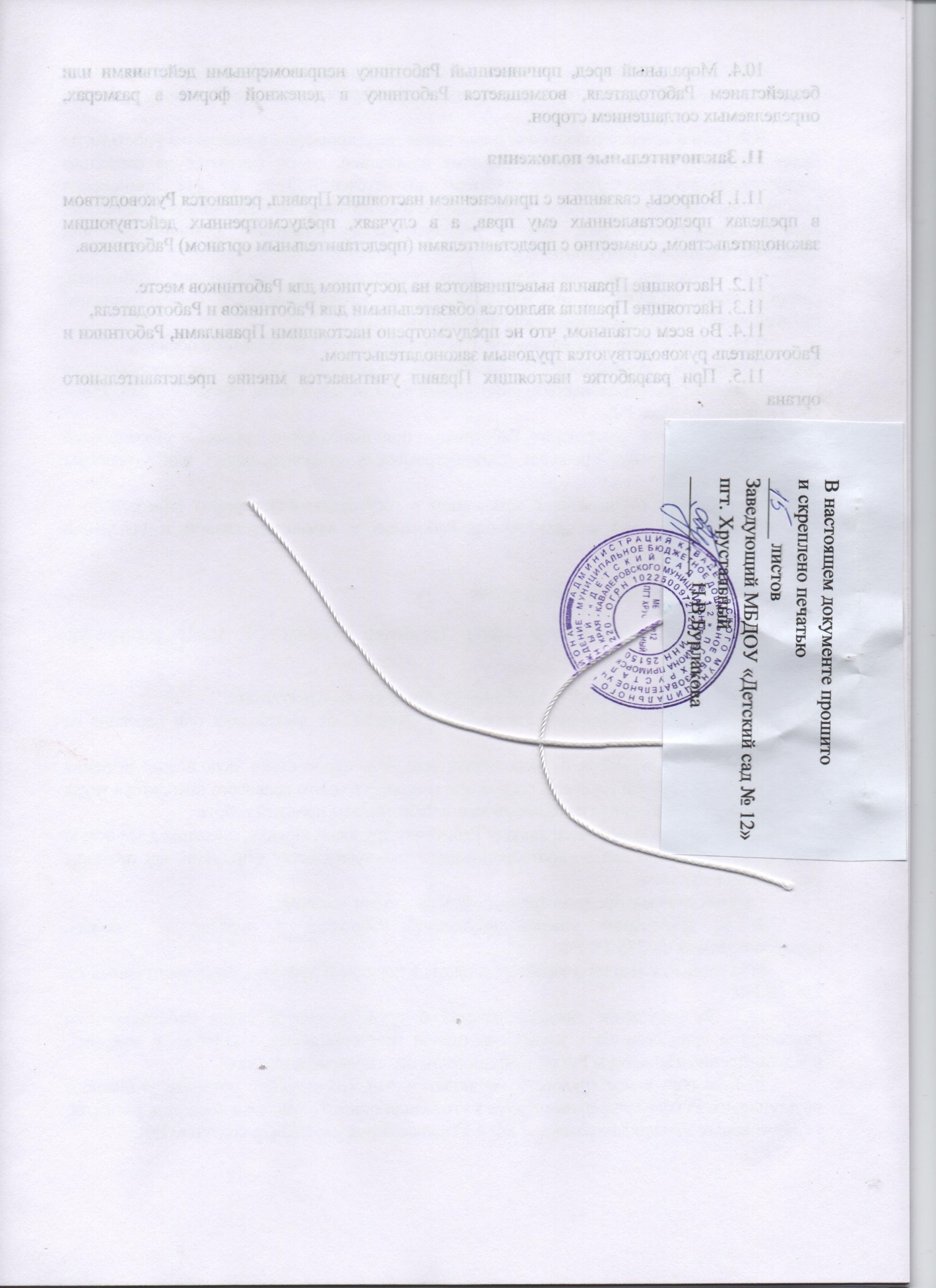 